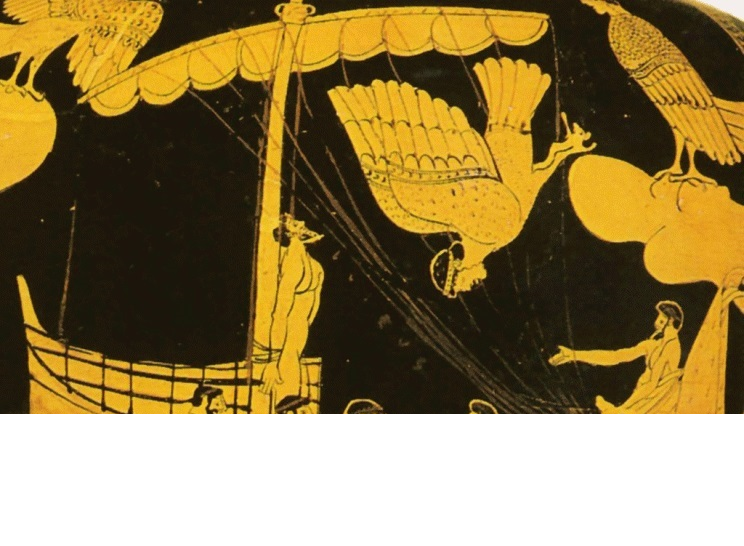 Οδυσσέας και Σειρήνες            ULYSSE ET LES SIRENES 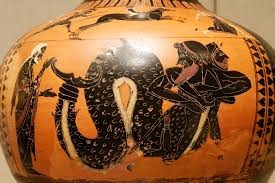 Τρίτωνας              TRITON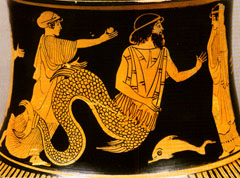 Τρίτωνας    Triton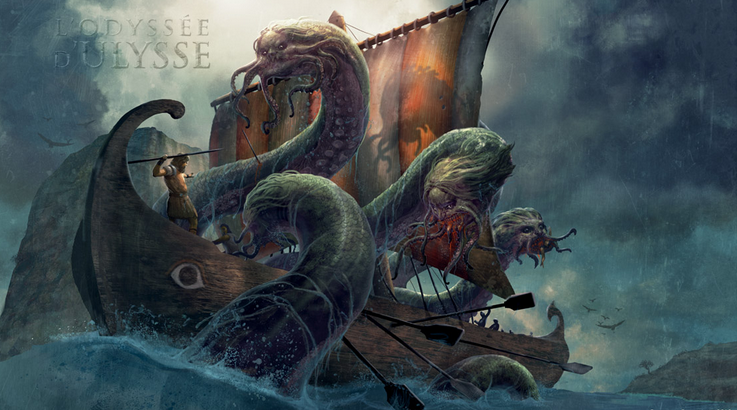 Σκύλλα και Χάρυβδη                                   Scylla et Charybdis LAMBROS ADAMOPOULOS1er college Ilioupolis